Лист 1Схема мест накопления твёрдых коммунальных отходов Артемовского городского поселения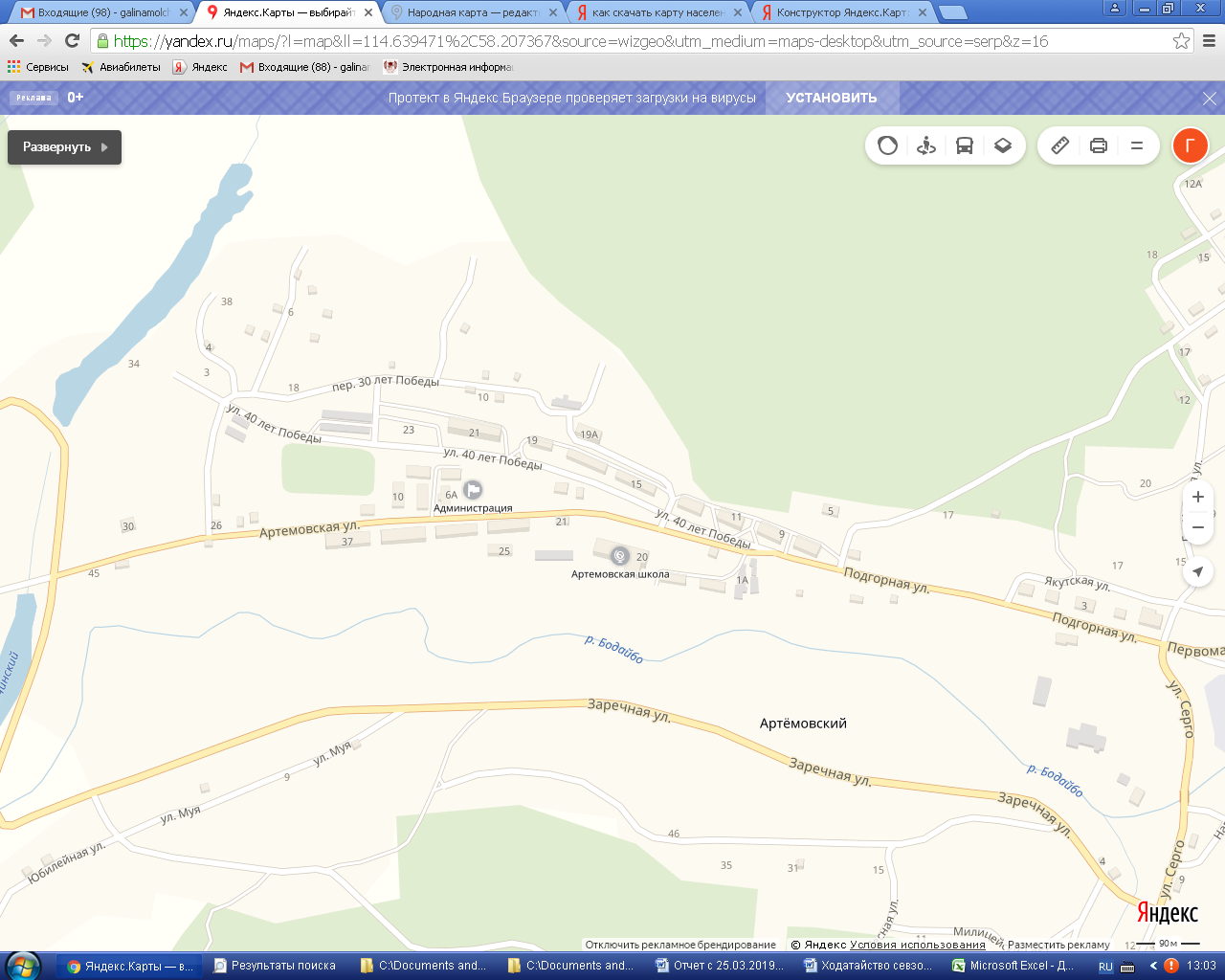 - планируемые места накопления ТКОМасштаб: в 1 см - 90 м.